Hubbardston Community Theatre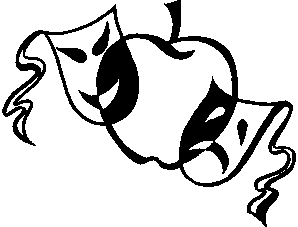 Purchase a two-line ad for your star!!  Let your actor know how proud you are in the 2019 Production Program for HCT’s “Newsies!.” Show dates are March 15, 16, & 17, 2019.Let them know “You are my star!” or “Break a leg!” for only $5.00.  Send the form to relatives and friends who cannot attend so they can purchase ads. Please return the form by the deadline to make sure your ad is printed. If submitting for more than one ad, please complete separate forms.  Each two-line ad is $5.00.Example:
Complete the order form below and return with payment to any HCT Board Member by Saturday, February 23, 2019 or mail to Hubbardston Community Theatre, P.O. Box 592, Hubbardston, MA 01452.  If you have any questions, contact Randi Marcinkiewicz at hubtheatre123@gmail.com.  Checks should be payable to HCT.Name of person submitting ad:_____________________________________________Name of person ad is for:_________________________________________________Phone number:_______________________ Email:_____________________________AD:  ________________________________________________________________________________________________________________________________________________